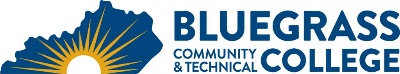 Program Coordinator: Dave Magee	E-mail: david.magee@kctcs.edu	Phone: (859) 246-6267Program Website: https://bluegrass.kctcs.edu/education-training/program-finder/business-administration.aspx Student Name:		Student ID: Students need to be at KCTCS placement levels for all coursesNote:  25% of Total Program Credit Hours must be earned at Bluegrass Community and Technical College.Advisor Name:	Advisor Signature: _________________________________________Student Name:	Student Signature: ________________________________________First SemesterCreditsTermGradePrereqs/NotesENG 101	Writing I3BAS 160	Introduction to Business (MGT160)3		Heritage/Humanities Course3COM 181	Basic Public Speaking ORCOM 252	Intro. Interpersonal Comm.3HOS 100	Introduction to Hospitality3Total Semester Credit Hours15Second SemesterCreditsTermGradePrereqs/NotesENG 102	Writing II3MGT 283	Principles of Management (BAS283)3  CIT 105	Introduction to Computers OR  OST 105	Introduction to Information Systems3BAS 267	Introduction to Business Law (MGT267)3 	 	Science Course 3Total Semester Credit Hours15Third SemesterCreditsTermGradePrereqs/NotesACC 201	Financial Accounting 3CIT 130	Productivity Software OROST 240	Software Integration3MAT 105	Business Mathematics or higher3		Hospitality Management Elective6MKT 282	Principles of Marketing (BAS282)3Total Semester Credit Hours18Fourth SemesterCreditsTermGradePrereqs/NotesACC 202	Managerial Accounting  3		Hospitality Management Elective3ECO 201	Principles of Microeconomics		Or ECO2023HOS 282	Tourism Marketing3BAS 250	Business Employability Seminar1CUL 100	Culinary Arts Profession2Total Semester Credit Hours15Total Credential Hours63Special Instructions:*Math requirements can be satisfied by the following courses: MAT150, MAT105, MAT110, MAT170, or STA296.Approved ElectivesApproved ElectivesMGT 200Small Business Management (BAS200)MGT 240Business Ethics and Self-Management (BAS290)MGT 274Human Resource Management (BAS274)CUL 200Sanitation & SafetyCUL 105Applied Fundamentals of the Culinary Arts ProfessionCUL 280Cost & ControlHOS 160Security for the Hospitality IndustryHOS 200Cultural Heritage TourismHOS 210Front Office ManagementHOS 220Housekeeping & Maintenance ManagementCUL 270 Human Relations ManagementCOE 199BAS 280Cooperative Education ORBusiness Internship